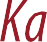 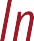 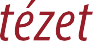 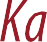 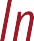 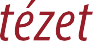 1068 Budapest, Városligeti fasor 42. | postacím: 1406 Budapest, Pf. 68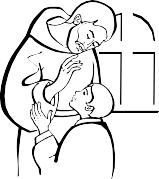 telefon: (+36-1) 479-3000 | honlap: www.katped.huÖSSZEGZŐ …….……………………..., 2018. ….. …..	 ………………………	……………..…………......                                 szaktanácsadó                                                                    		          intézményvezető                                        A köznevelési intézményA köznevelési intézményOM azonosítójaneveérintett feladat-ellátási helyeaz intézmény vezetőjeA szaktanácsadóA szaktanácsadóoktatási azonosítójanevealkalmazott szakterületeA szaktanácsadói látogatás adataiA szaktanácsadói látogatás adataia szakterületa szaktanácsadás időpontja, időtartamaA szaktanácsadói látogatás tapasztalatának összegzése, reflexiók megfogalmazása az összes alkalmazott dokumentum, feljegyzés felhasználásával.szempontok: tevékenységek, erősségek, fejlesztendők, stb.A szaktanácsadói látogatás tapasztalatának összegzése, reflexiók megfogalmazása az összes alkalmazott dokumentum, feljegyzés felhasználásával.szempontok: tevékenységek, erősségek, fejlesztendők, stb.